В соответствии с Градостроительным кодексом Российской Федерации, Федеральным законом от 06.10.2003 № 131-ФЗ «Об общих принципах организации местного самоуправления в Российской Федерации», Законом Чувашской Республики от 18.10.2004 № 19 «Об организации местного самоуправления в Чувашской Республике», Уставом Канашского района Чувашской Республики, Администрация Канашского района Чувашской Республики постановляет:Утвердить прилагаемый Порядок подготовки, утверждения местных нормативов градостроительного проектирования Канашского района Чувашской Республики и внесения в них изменений.Разместить настоящее постановление на официальном сайте Канашского района Чувашской Республики в информационно-телекоммуникационной сети «ИнтернетНастоящее постановление вступает в силу с момента его официального опубликования.Глава администрации района                                                                              В.Н. СтепановУтвержденпостановлением администрацииКанашского района Чувашской         Республикиот 22. 01. 2018 № 50Порядок подготовки, утверждения местных нормативов градостроительного проектирования Канашского района Чувашской Республики и внесения в них измененийРаздел I. Общие положения1.1. Настоящий Порядок подготовки, утверждения местных нормативов градостроительного проектирования Канашского района Чувашской Республики и внесение в них изменений (далее – Порядок) разработан в соответствии со статьями 29.1., 29.2. и 29.4. Градостроительного кодекса Российской Федерации.1.2. Настоящий Порядок устанавливает порядок подготовки, утверждения местных нормативов градостроительного проектирования Канашского района Чувашской Республики (далее – местные нормативы градостроительного проектирования) и внесения в них изменений.1.3. Местные нормативы градостроительного проектирования устанавливают совокупность расчетных показателей минимально допустимого уровня обеспеченности объектами местного значения Канашского района Чувашской Республики, относящимися к областям:а) электро- и газоснабжение поселений;б) автомобильные дороги местного значения вне границ населенных пунктов в границах Канашского района Чувашской Республики;в) образование;г) здравоохранение;д) физическая культура и массовый спорт;е) утилизация и переработка бытовых и промышленных отходов;ж) иные области в связи с решением вопросов местного значения Канашского района,иными объектами местного значения Канашского района  Чувашской Республики населения Канашского района Чувашской Республики и расчетных показателей максимально допустимого уровня территориальной доступности таких объектов для населения Канашского района Чувашской Республики.1.4. Местные нормативы градостроительного проектирования включают в себя:1) основную часть (расчетные показатели минимально допустимого уровня обеспеченности объектами, предусмотренными пунктом 1.3 настоящего Порядка, населения Канашского района Чувашской Республики и расчетные показатели максимально допустимого уровня территориальной доступности таких объектов для населения Канашского района Чувашской Республики);2) материалы по обоснованию расчетных показателей, содержащихся в основной части местных нормативов градостроительного проектирования;3) правила и область применения расчетных показателей, содержащихся в основной части местных нормативов градостроительного проектирования.Раздел II. Подготовка и утверждение местных нормативов градостроительного проектирования2.1. Решение о подготовке проекта местных нормативов градостроительного проектирования принимается администрацией Канашского района Чувашской Республики.В решении о подготовке проекта местных нормативов определяются сроки подготовки и иные вопросы организации работ по подготовке проекта местных нормативов градостроительного проектирования.2.2. Подготовка проекта местных нормативов градостроительного проектирования осуществляется отделом по  развитию общественной инфраструктуры администрации Канашского района Чувашской Республики самостоятельно либо привлекаемыми на основании муниципального контракта, заключенного в соответствии с законодательством Российской Федерации о контрактной системе в сфере закупок товаров, работ, услуг для обеспечения государственных и муниципальных нужд, иными лицами.2.3. В случае если в республиканских нормативах градостроительного проектирования Чувашской Республики установлены предельные значения расчетных показателей минимально допустимого уровня обеспеченности объектами местного значения, предусмотренными пунктом 1.3. настоящего Порядка, населения Канашского района Чувашской Республики , расчетные показатели минимально допустимого уровня обеспеченности такими объектами населения Канашского района Чувашской Республики, устанавливаемые местными нормативами градостроительного проектирования, не могут быть ниже этих предельных значений.2.4. В случае если в республиканских нормативах градостроительного проектирования Чувашской Республики установлены предельные значения расчетных показателей максимально допустимого уровня территориальной доступности объектов местного значения, предусмотренных пунктом 1.3. настоящего Порядка, для населения Канашского района Чувашской Республики, расчетные показатели максимально допустимого уровня территориальной доступности таких объектов для населения Канашского района, не могут превышать эти предельные значения.2.5. Расчетные показатели минимально допустимого уровня обеспеченности объектами местного значения Канашского района Чувашской Республики, населения Канашского района Чувашской Республики и расчетные показатели максимально допустимого уровня территориальной доступности таких объектов для населения Канашского района Чувашской Республики могут быть утверждены в отношении одного или нескольких видов объектов, предусмотренных пунктом 1.3. настоящего Порядка.2.6. Подготовка местных нормативов градостроительного проектирования осуществляется с учетом:1) социально-демографического состава и плотности населения на территории Канашского района Чувашской Республики;2) планов и программы комплексного социально-экономического развития Канашского района Чувашской Республики;3) предложений органов местного самоуправления Канашского района Чувашской Республики и заинтересованных лиц.2.7. Проект местных нормативов градостроительного проектирования подлежит размещению на официальном сайте Канашского района Чувашской Республики в информационно-телекоммуникационной сети «Интернет» и опубликованию в порядке, установленном для официального опубликования муниципальных правовых актов Канашского района Чувашской Республики, иной официальной информации, не менее чем за два месяца до их утверждения.Отдел по  развитию общественной инфраструктуры администрации Канашского района Чувашской Республики осуществляет сбор и обобщение предложений по проекту местных нормативов градостроительного проектирования.2.8. Местные нормативы градостроительного проектирования утверждаются Собранием депутатов Канашского района Чувашской Республики.2.9. Утвержденные местные нормативы градостроительного проектирования подлежат размещению в федеральной государственной информационной системе территориального планирования в срок, не превышающий пяти дней со дня утверждения местных нормативов градостроительного проектирования, а также на официальном сайте Канашского района Чувашской Республики в информационно-телекоммуникационной сети «Интернет», и опубликованию в порядке, установленном для официального опубликования муниципальных правовых актов Канашского района Чувашской Республики .Раздел III. Внесение изменений в местные нормативы градостроительного проектирования3.1. Внесение изменений в местные нормативы градостроительного проектирования осуществляется в соответствии со статьей 29.4. Градостроительного кодекса Российской Федерации и настоящим Порядком.3.2. Основаниями для рассмотрения вопроса о внесении изменений в местные нормативы градостроительного проектирования являются:несоответствие местных нормативов градостроительного проектирования законодательству Российской Федерации и (или) Чувашской Республики в области градостроительной деятельности, возникшее в результате внесения в такое законодательство изменений; утверждение планов и программ комплексного социально-экономического развития Канашского района Чувашской Республики, влияющих на расчетные показатели местных нормативов градостроительного проектирования;поступление предложений органов местного самоуправления Канашского района Чувашской Республики и заинтересованных лиц о внесении изменений в местные нормативы градостроительного проектирования.3.3. Администрация Канашского района Чувашской Республики в течение тридцати календарных дней со дня поступления предложения о внесении изменений в местные нормативы градостроительного проектирования, рассматривает поступившее предложение и принимает решение о подготовке проекта о внесении изменений в местные нормативы градостроительного проектирования или об отклонении предложения о внесении изменений в местные нормативы градостроительного проектирования с указанием причин отклонения и направляет копию такого решения заявителю.3.4. Подготовка проекта о внесении изменений в местные нормативы градостроительного проектирования и утверждение изменений в местные нормативы градостроительного проектирования осуществляются в порядке, предусмотренном разделом II настоящего Порядка.ЧĂВАШ РЕСПУБЛИКИНКАНАШ РАЙОНĚНАДМИНИСТРАЦИЙĚЙЫШĂНУ22.01. 2018   50 № Канаш хули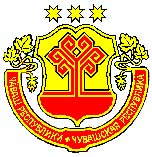 АДМИНИСТРАЦИЯКАНАШСКОГО РАЙОНАЧУВАШСКОЙ РЕСПУБЛИКИПОСТАНОВЛЕНИЕ22.01. 2018    № 50город КанашОб утверждении  Порядка подго-товки и утверждения местных нормативов градостроительного про-ектирования  Канашского района Чувашской Республики и внесения в них изменений